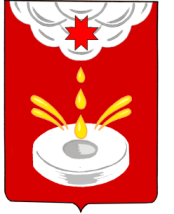 «ЮКАМЕН ЁРОС» МУНИЦИПАЛ КЫЛДЫТЭТЫСЬ ДЕПУТАТ КЕНЕШСОВЕТ ДЕПУТАТОВ МУНИЦИПАЛЬНОГО ОБРАЗОВАНИЯ «ЮКАМЕНСКИЙ РАЙОН»РЕШЕНИЕ21 октября   2015 г.                                                                                     № 42 О районной Доске почетаРассмотрев ходатайства организаций и предприятий района о занесении граждан на районную Доску почета, Президиум Совета депутатов МО «Юкаменский район» решает:       Занести на районную Доску почета следующих граждан и коллективы:Дубовцеву Ольгу Геннадьевну,  председателя Совета Юкаменского районного потребительского общества; Веретенникова Алексея Валерьевича, генерального директора общества с ограниченной ответственностью «Луч»;Дементьеву Татьяну Маратовну, ветеринарного  врача Починковской ветеринарной лечебницы БУ УР «Юкаменская РайСББЖ»;Жуйкова  Сергея  Клавдиевича, водителя общества с ограниченной ответственность  «Маяк»;Коллектив Пышкетской  МТФ общества с ограниченной ответственностью «Родина»;Коллектив Юкаменского РСУ филиала ГУП УР «Управтодор» Северного ДУ;Сабрекову  Ольгу Леонидовну, индивидуального предпринимателя;Данилова Алексея Геннадиевича, водителя общества с ограниченной ответственностью  «Монолит»;Яшкину  Валентину   Михайловну, бухгалтера общества с ограниченной ответственностью  «Жилком»;Шуклина Владимира Викторовича, главного  инженера Юкаменского РЭС ПАО «МРСК Центра и Приволжья» филиала «Удмуртэнерго» ПО «Глазовские электрические сети»;Арасланову Марьям Яхиевну, учителя географии и татарского языка МБОУ Починковская  ООШ; Абашеву  Ольгу  Ардальоновну, заведующую  Палагайским ФАП; Бельтюкова  Владимира  Анатольевича, водителя пышкетского пожарного поста, члена Молодежного парламента МО «Пышкетское»; Сысоеву  Ларису  Леонидовну, хромейстера  МБУК «РДК «Октябрьский»;Бабинцева  Алексея  Юрьевича, лейтетнанта полиции ОГИБДД ММО МВД России «Глазовский»;  Победитель районного конкурса «Лучший муниципальный служащий». Глава муниципального образования «Юкаменский район»                       подпись	         Б. В. Востриков